Unit 2 NotesSupply and Demand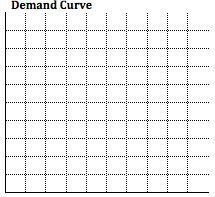 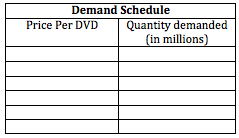 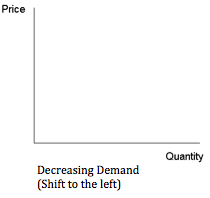 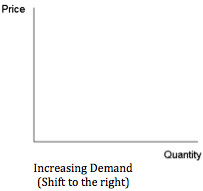 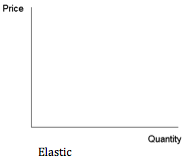 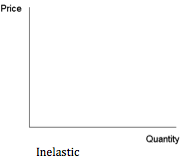 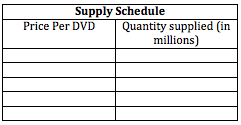 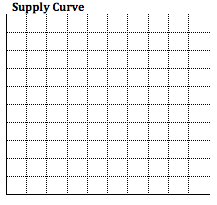 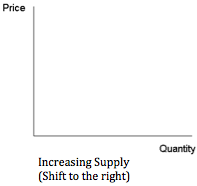 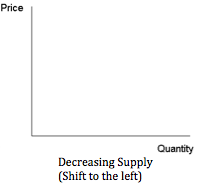 Finding the equilibrium price, surplus, and shortageKey wordInformation/DefinitionMemory clueDemandIndividual demandMarket demandQuantity demandedLaw of demandDemand ScheduleDemand curveDemand shiftIncome effectSubstitution effectComplementary goodDeterminants of DemandDeterminants of DemandDeterminantHow it affects demandElasticityElastic demandInelastic demandDeterminants of ElasticityDeterminants of ElasticityDeterminantHow it affects elasticity of demandSupplyLaw of supplyQuantity suppliedSupply curveLaw of diminishing returnsDeterminants of SupplyDeterminants of SupplyDeterminantHow it affects supplyEquilibrium pricePrice CeilingShortagePrice floorSurpluses